THE EATON SPRING ECO FAIR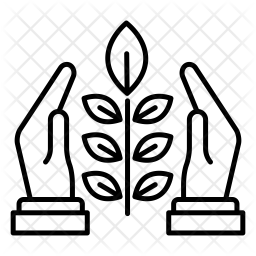 What is it? An opportunity
to inform, inspire and equip us
 to live as better carers of 
God's Creation.Where? at St Andrew’s Church and Church Hall in Church Lane, When? Saturday 7 May 2022, 10 am to 12 noon. 
To be opened by the Bishop of Norwich, Rt Rev. Graham UsherWho? EVERYONE! From tiny tots to the oldest great-grandparent and everyone in between!Tell me more!  You’ll find stalls in the Church Hall from local environmentally-friendly companies, shops and business outlets where you can get environmentally-friendly goods and supplies.In the church there will be displays by organisations such as Norfolk County Council Waste Management, the local Allotment Association, Conservation Volunteers and more!And around the grounds, there will be an ECO TRAIL for children and families to do, with things to look for at “stopping points” around the grounds. And EVRA (Eaton Village Residents’ Association) invite you to start the day with a dawn chorus walk  - meet Phil Atkinson at the gate to the Eaton marshes near the golf course at 6.30 am on 7 May. There’s also a “Swap” event at 5.30 pm in the Hall when you can update your wardrobe, library and toys. Look on the EVRA website for more details after 8 April.So – a question for you! Are you coming? Wow, yes, of course!THE EATON SPRING ECO FAIRWhat is it? An opportunity
to inform, inspire and equip us
 to live as better carers of 
God's Creation.Where? at St Andrew’s Church and Church Hall in Church Lane, When? Saturday 7 May 2022, 10 am to 12 noon. 
To be opened by the Bishop of Norwich, Rt Rev. Graham UsherWho? EVERYONE! From tiny tots to the oldest great-grandparent and everyone in between!Tell me more!  You’ll find stalls in the Church Hall from local environmentally-friendly companies, shops and business outlets where you can get environmentally-friendly goods and supplies.In the church there will be displays by organisations such as Norfolk County Council Waste Management, the local Allotment Association, Conservation Volunteers and more!And around the grounds, there will be an ECO TRAIL for children and families to do, with things to look for at “stopping points” around the grounds. And EVRA (Eaton Village Residents’ Association) invite you to start the day with a dawn chorus walk  - meet Phil Atkinson at the gate to the Eaton marshes near the golf course at 6.30 am on 7 May. There’s also a “Swap” event at 5.30 pm in the Hall when you can update your wardrobe, library and toys. Look on the EVRA website for more details after 8 April.So – a question for you! Are you coming? Wow, yes, of course!